URBANDALE ELEMENTARY COUNSELING PROGRAM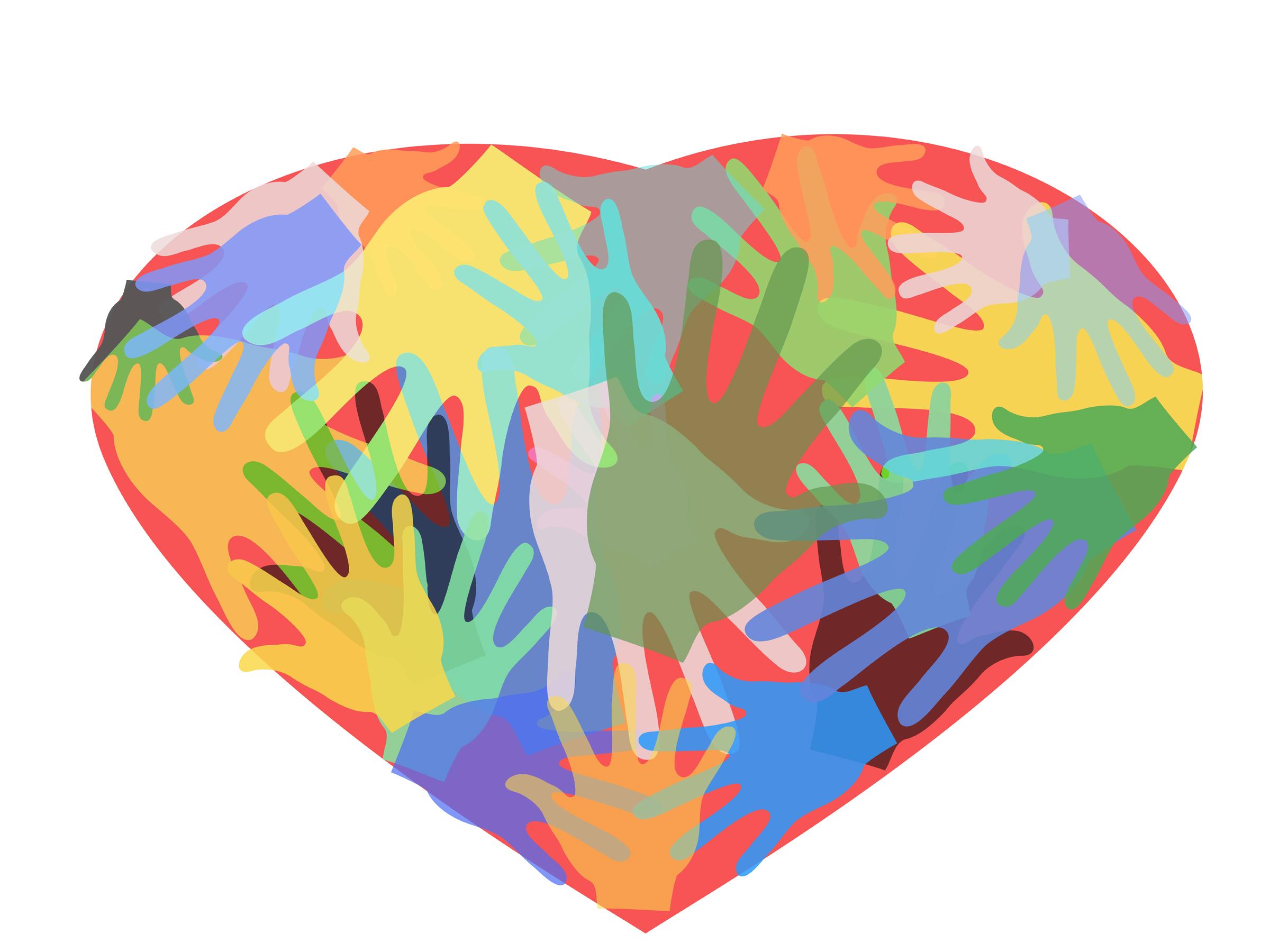 3rd Grade Expectations for Learning About Ethical BehaviorsStudents will know the people involved in the bullying triangle; bully, target, bystander/upstander.Students will know how to be an upstander in a bullying situation.  (Empathy).What you can do at home to help your childDefinition of Bullying	Mean or hurtful behavior	Done on PurposeRepeated over timeMust have an imbalance of power (target feels scared or uncomfortable)• Ask your child, “Who are three friends who support you if you are having a problem?”• Talk about problems your child can solve alone and problems where help is needed.• Talk with your child about why someone might stand by and do nothing in a bullying situation.“What are some things you could do to stand up for someone that you are brave enough to try?”• Discuss empathy (putting yourself in someone else’s shoes). Ask, “What could you say to someone whose pet just died to show that you care about them?”• When watching movies with your child, notice if characters are bystanders or upstanders.Contact your Elementary School Counselor for more ideas